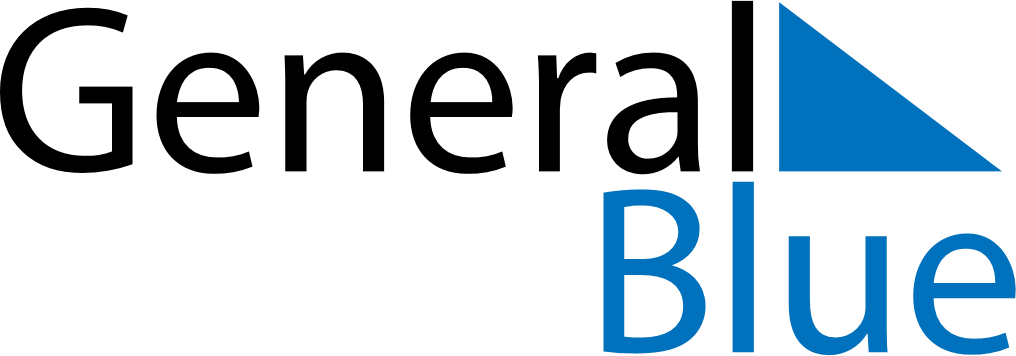 December 2028December 2028December 2028December 2028December 2028December 2028ArmeniaArmeniaArmeniaArmeniaArmeniaArmeniaSundayMondayTuesdayWednesdayThursdayFridaySaturday123456789Earthquake Remembrance Day10111213141516171819202122232425262728293031New Year’s EveNOTES